.Step sheet by: Xavi BarreraThere is a 14 count Tag at the end of the second wallThere is a Restart after the count eighth of the fifth, seventh, and ninth wallsROCK STEP, ½ TURN ROCK STEP x 2, STEP, COASTER STEP, KICK BALL CHANGEOn the walls fifth, seventh, and ninth, Restart at this pointGRAPEVINE, HEEL, CROSS, ½ TURN PIVOT, SHUFFLE½ TURN STEP x 2, VAUDEVILLE x 2, HEEL, TOESHUFFLE x 2, ROCK STEP, ½ TURN STEP x 2RepeatTAG: Add 14 counts at the end of the second wallSHUFFLE x 4ROCK STEP, ½ TURN STEP x 2, STOMP x 2Contact: xavier_barrera@hotmail.comGravity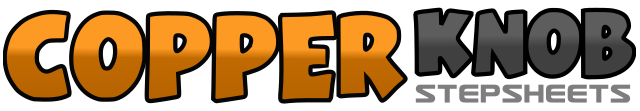 .......Count:32Wall:2Level:Intermediate.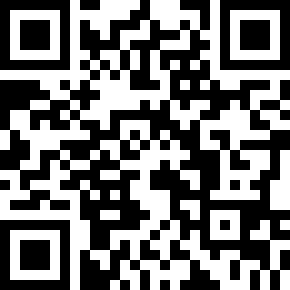 Choreographer:The Dreamers (ES) - March 2018The Dreamers (ES) - March 2018The Dreamers (ES) - March 2018The Dreamers (ES) - March 2018The Dreamers (ES) - March 2018.Music:Gravity - Stephen Kellogg & The SixersGravity - Stephen Kellogg & The SixersGravity - Stephen Kellogg & The SixersGravity - Stephen Kellogg & The SixersGravity - Stephen Kellogg & The Sixers........1-Rock right forward&-Recover your weight on to the left2-Rock right back, turning ½ turn to the right at the same time&-Recover your weight on to the left3-Rock right back, turning ½ turn to the right at the same time&-Recover your weight on to the left4-Step right back5-Step left back&-Step right beside the left6-Step left forward7-Kick right forward&-Step left back and raise left heel at the same time8-Lower left heel9-Step right to the right10-Cross left behind the right&-Step right to the right11-Touch left heel diagonally left-forward&-Step left beside the right12-Cross right over the left13-Touch left forward14-Pivot ½ turn to the right, on to the right foot15-Step left forward&-Step right behind the left16-Step left forward17-Step right forward, turning ½ turn to the left at the same time18-Step left back, turning ½ turn to the left at the same time19-Cross right over the left&-Step left short-back20-Touch right heel forward&-Step right beside the left21-Cross left over the right&-Step right short-back22-Touch left heel forward&-Step left beside the right23-Touch right heel forward24-Touch right toe back25-Step right forward&-Step left beside the right26-Step right forward27-Step left back&-Step right beside the left28-Step left back29-Rock right back, turning your body to the right and touching left toe forward30-Lower left heel31-Step right forward, turning ½ turn to the left at the same time32-Step left back, turning ½ turn to the left at the same time1-Step right to the right&-Step left beside the right2-Step right to the right3-Step left to the left&-Step right beside the left4-Step left to the left5-Step right back&-Step left beside the right6-Step right back7-Step left back&-Step right beside the left8-Step left back9-Rock right back, turning your body to the right10-Recover your weight on to the left11-Step right forward, turning ½ turn to the left at the same time12-Step left back, turning ½ turn to the left at the same time13-Stomp right forward14-Stomp left beside the right